Hadla 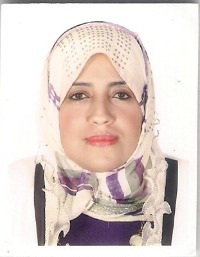 Personal InformationName: Hadla Date Of Birth: 25/4/1969Nationality:  SyrianMarital Status: Widow with 3 childrenLanguage: Arabic – EnglishJob: Dental Hygienist and dental assistant At Al-Muhaisnah Medical center - DubaiYears of experience: 27 years in ( Syria , Kuwait & UAE)C/o-Mobile number:  +971501685421Email: hadla.378322@2freemail.com Current job & Place of workFrom: 9/2014 till current date- Dental hygienist and assistant in Al-Muhaisnah Medical Center- Ministry of health- Oral HygieneLecturer and Authorized examiner code 22 at the medical centers, hospitals, schools, kindergarten, pre-kindergarten and governmental institutesSince 9/2009- Head of the oral hygiene instructors in Dubai schools and primary clinic 2009 till current date - Head of the Educational dental health in Al-Muhaisna center and other primary care centers since 2013 till current day- Representative Member of dental services – Ministry of Health – Dubai- Member in Emirates medical association – 2017- Member in Strategic committee of dentistry and preventive medicine (2010-2012)What I do at workScaling and polishing manually or by the cavitron. Teeth whitening and applying cosmetic braces and crystals.Contributing in preparation for GCI accreditation in Al-Muhaisnah center - 2015Participation in festivals and open days at schools.Work as dental assistance for doctors in general anesthesia.Work with dental companies to distribute brushes and toothpastes.Sell dental materials.Prevention programs for 7 years age children as fissure sealants applicationLecturer in ministry of health about oral hygiene which are considered as Continuous Educational Hours.Education and prevention program in Rashid centerLecturer in the governmental institutes as Dubai free zone as well as in the activity centers as the global village, Mercato shopping center and wild wady.I was a part of:The International health day Gulf dental weekWomen Health conference Childhood conferenceCertificates & experiences Diploma from dentistry institute – Syria 1989Certificate from high school scientific department – Syria 1987ICDL certificate – Syria Accounting certificate on Al-Ameen programWorked in:Al-Laham center for orthodontic – Syria (1989 – 1993)Al-Rumaitheya Dental center for training – Kuwait ( 1993 – 2008)AL-Qusais Medical center – (2008-2009)(2009-2013) : Heath care provider and nurse in Al-Khoulod nursery- dubai(9/2013) till now:Application of prevention programs and lectures for different health care centers, Rehabilitation center in Sharjah and in more than 20 schools.Medical lectures and conferences Dental hygienist Master class 19/1/2018BREATH program 16/1/2018Sterilization workshop in Dubai dental center 17/1/2018Sterilization workshop in CSSD center in AL-Baraha hospital 15-16/11/2017Periodontal instrumentation and sharpening hands on course with a work shop- November/2014/2017More than 140 credit hour in continuing Medical EducationFMS safety management training 2015-2016-201736th Asian Pacific Dental Congress (APDC)- 2014Intensive nursing course in school health 2010-2013International Arabic conference – ADEEC – Dubai 2011–2012 – 2013-2014-2015-2016-2017Dental lecture in RAK – 2011CPR practical course – Dubai 2011,2014,2016Dental conference in Ajman university – 2010Course about work strategiesPersonal skillsExcellent skills dealing with adults and kidsFaithful and hard workerGood communication skills